OBWIESZCZENIE NR 2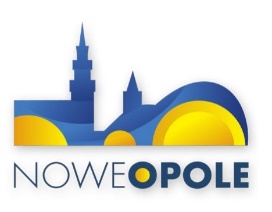 PREZYDENTA MIASTA OPOLA
z dnia 3 stycznia 2017 r.w sprawie podania do wiadomości publicznej informacji o zmianie nazw ulic, zmianie w numeracji porządkowej budynków oraz przyporządkowanych przez Pocztę Polską kodów pocztowych dla włączonego do miasta Opola z dniem 1 stycznia 2017r. obszaru sołectwa Brzezie.Na podstawie  art. 49 ustawy z dnia 14 czerwca 1960r. Kodeks postępowania administracyjnego (tekst jednolity Dz. U. z 2016 r. poz. 23 ze zmianami) w związku z rozporządzeniem Rady Ministrów z dnia 19 lipca 2016 r. w sprawie ustalenia granic niektórych gmin i miast, nadania niektórym miejscowościom statusu miasta oraz zmiany nazwy gminy (Dz.U. nr 1134 z 2016 r.) oraz uchwałą Nr XXXII/629/16 Rady Miasta Opola z dnia 27 października 2016 r. w sprawie zmiany nazw ulic podaje się do wiadomości publicznej informację o nazwach ulic, numerach porządkowych budynków oraz przyporządkowanych przez Pocztę Polską kodów pocztowych dla włączonego do miasta Opola 
z dniem 1 stycznia 2017r. obszaru sołectwa Brzezie.SOŁECTWO BRZEZIEPrzenumerowanie punktów adresowych dla nowej ulicy ElektrykówNiniejsze obwieszczenie zostaje podane do publicznej wiadomości przez zamieszczenie na stronie internetowej Biuletynu Informacji Publicznej Urzędu Miasta Opola (www.bip.um.opole.pl) oraz poprzez wywieszenie na tablicy ogłoszeń Urzędu Miasta.                                                                                                                                                                                                        Prezydent Miasta                                                                                                                                                                                                                                                                                     /-/ Arkadiusz Wiśniewskil.p.Dotychczasowa nazwa ulicyNowa nazwa ulicyKod pocztowy1Norweskanazwa ulicy bez zmian45-920 Opole2Polna, Wiejska – numery porządkowe 35, 35a, 37, 39Elektryków 45-920 Opole3WiejskaDobrzeńska45-920 Opole4WspólnaEnergetyków45-920 OpoleMiejscowośćStara nazwa ulicyStary numerNowa nazwa ulicyNowy numerBrzezieul. Wiejska35ul. Elektryków2Brzezieul. Wiejska35aul. Elektryków4Brzezieul. Wiejska37ul. Elektryków8Brzezieul. Wiejska39ul. Elektryków12Brzezieul. Polna1ul. Elektryków15Brzezieul. Polna2ul. Elektryków17Brzezieul. Polna3ul. Elektryków19Brzezieul. Polna4ul. Elektryków9Brzezieul. Polna5ul. Elektryków7